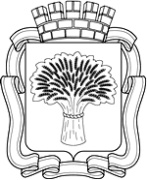 Российская ФедерацияАдминистрация города Канска
Красноярского краяРАСПОРЯЖЕНИЕО внесении изменений в распоряжение администрации г. Канска от 14.01.2019 № 04  	В соответствии со статьей 160.1 Бюджетного кодекса Российской Федерации, руководствуясь статьей 35 Устава города Канска:	1. Внести изменения в распоряжение  администрации г. Канска от 14.01.2019 № 04 «Об организации работы по плану мероприятий по росту доходов, оптимизации расходов, совершенствованию долговой политики муниципального образования город Канск» (далее - Распоряжение) изложив приложения №1, №2 в новой редакции согласно приложениям к настоящему Распоряжению.2. Ведущему специалисту Отдела культуры администрации г. Канска           (Н.А. Нестеровой) опубликовать настоящее Распоряжение в официальном печатном издании «Канский вестник» и разместить на официальном сайте муниципального образования город Канск в сети Интернет.  3. Контроль за исполнением настоящего Распоряжения возложить на заместителя главы города по экономике и финансам Е.Н. Лифанскую.  4. Распоряжение вступает в силу со дня подписания.Глава города Канска                                                                                 А.М. Береснев                                                                       Приложение № 1 к распоряжению                                                                       администрации г. Канска                                                                       от  19.05.2020   № 220 Приложение № 1 к распоряжению                                                                       администрации г. Канска                                                                       от 14.01.2019 № 04Состав рабочей группы по организации работы по плану мероприятий по росту доходов, оптимизации расходов, совершенствованию долговой политики муниципального образования город КанскРуководитель рабочей группы: Заместитель главы города по экономике и финансам Заместитель руководителя рабочей группы:Заместитель главы города по социальной политике Секретарь рабочей группы:Заместитель руководителя Финуправления г. Канска Члены рабочей группы: -Руководитель Финансового управления администрации города Канска;-Начальник отдела экономического развития и муниципального заказа администрации г. Канска;-Депутаты Канского городского Совета депутатов (по согласованию);- Руководитель Управления образования администрации города Канска;-Руководитель Комитета по управлению муниципальным имуществом города Канска;-Руководитель Управления строительства и жилищно-коммунального хозяйства администрации города Канска;-Руководитель управления архитектуры и градостроительства администрации города Канска;-Начальник Отдела культуры администрации г. Канска;-Начальник Отдела физической культуры, спорта и молодежной политики администрации г. Канска;-Начальник юридического отдела администрации города Канска;-Председатель Контрольно - счетной комиссии города Канска.Приложение № 2 к распоряжению администрации г. Канска 	от  	19.05.2020 г. № 220Приложение № 2 к распоряжению администрации   г. Канска от  14.01.2019 №  04План мероприятий по росту доходов, оптимизации расходов, совершенствованию  долговой политики муниципального образования город Канск на 2020-2022 годытыс. рублей19.05.2020 г.№220№ п/пНаименование мероприятийНаименование мероприятийОтветственный исполнительОтветственный исполнительОтветственный исполнительОтветственный исполнительСрок реализацииСрок реализацииЦелевой показательЦелевой показательЗначение целевого показателяЗначение целевого показателяЗначение целевого показателяЗначение целевого показателяЗначение целевого показателя№ п/пНаименование мероприятийНаименование мероприятийОтветственный исполнительОтветственный исполнительОтветственный исполнительОтветственный исполнительСрок реализацииСрок реализацииЦелевой показательЦелевой показатель2020 год2020 год2021 год2022 год2022 год12233334455667881. Мероприятия по росту налоговых и неналоговых доходов1. Мероприятия по росту налоговых и неналоговых доходов1. Мероприятия по росту налоговых и неналоговых доходов1. Мероприятия по росту налоговых и неналоговых доходов1. Мероприятия по росту налоговых и неналоговых доходов1. Мероприятия по росту налоговых и неналоговых доходов1. Мероприятия по росту налоговых и неналоговых доходов1. Мероприятия по росту налоговых и неналоговых доходов1. Мероприятия по росту налоговых и неналоговых доходов1. Мероприятия по росту налоговых и неналоговых доходов1. Мероприятия по росту налоговых и неналоговых доходов1. Мероприятия по росту налоговых и неналоговых доходов1. Мероприятия по росту налоговых и неналоговых доходов1. Мероприятия по росту налоговых и неналоговых доходов1. Мероприятия по росту налоговых и неналоговых доходов1. Мероприятия по росту налоговых и неналоговых доходов1.1.Проведение совещаний у заместителя главы города по экономике и финансам по исполнению плановых назначений налоговых и неналоговых доходов на 2020 год и плановый период с главными администраторами доходов, закрепленными Решением Канского городского Совета депутатов "О бюджете города Канска на 2020 год и плановый период 2021-2022 годов"Проведение совещаний у заместителя главы города по экономике и финансам по исполнению плановых назначений налоговых и неналоговых доходов на 2020 год и плановый период с главными администраторами доходов, закрепленными Решением Канского городского Совета депутатов "О бюджете города Канска на 2020 год и плановый период 2021-2022 годов"Финуправление г. КанскаФинуправление г. КанскаФинуправление г. КанскаФинуправление г. Канскадо 30 числа месяца, следующего за отчетным кварталомдо 30 числа месяца, следующего за отчетным кварталом1.2.В целях достоверности планирования бюджета города в части доходов, обеспечить:                  В целях достоверности планирования бюджета города в части доходов, обеспечить:                  В целях достоверности планирования бюджета города в части доходов, обеспечить:                  В целях достоверности планирования бюджета города в части доходов, обеспечить:                  В целях достоверности планирования бюджета города в части доходов, обеспечить:                  В целях достоверности планирования бюджета города в части доходов, обеспечить:                  ежегодноежегодноисполнение плановых назначений, утвержденных решением Канского городского Совета депутатовисполнение плановых назначений, утвержденных решением Канского городского Совета депутатов97-102%97-102%97-103%98-104%98-104%1.2.1 - взаимодействие с МРИ ФНС № 8 по Красноярскому краю ( анализ собираемости налоговых доходов, администрируемых МРИ ФНС № 8 по Красноярскому краю, направление обращений в адрес МРИ ФНС № 8 по Красноярскому краю с целью выявления резервов увеличения доходов бюджета города за счет погашения задолженности по налогам и привлечения к налогообложению налогоплательщиков, уклоняющихся от уплаты налогов) - взаимодействие с МРИ ФНС № 8 по Красноярскому краю ( анализ собираемости налоговых доходов, администрируемых МРИ ФНС № 8 по Красноярскому краю, направление обращений в адрес МРИ ФНС № 8 по Красноярскому краю с целью выявления резервов увеличения доходов бюджета города за счет погашения задолженности по налогам и привлечения к налогообложению налогоплательщиков, уклоняющихся от уплаты налогов)Финуправление г. КанскаФинуправление г. КанскаФинуправление г. КанскаФинуправление г. Канскаежегодноежегодноисполнение плановых назначений, утвержденных решением Канского городского Совета депутатовисполнение плановых назначений, утвержденных решением Канского городского Совета депутатов97-102%97-102%97-103%98-104%98-104%1.2.2- повышение качества планирования администрируемых доходов - повышение качества планирования администрируемых доходов Финуправление г. Канска, главные администраторы доходовФинуправление г. Канска, главные администраторы доходовФинуправление г. Канска, главные администраторы доходовФинуправление г. Канска, главные администраторы доходовежегодноежегодноисполнение плановых назначений, утвержденных решением Канского городского Совета депутатовисполнение плановых назначений, утвержденных решением Канского городского Совета депутатов97-102%97-102%97-103%98-104%98-104%1.2.3- реалистичность утвержденных плановых назначений на 2020 год и плановый период по налоговым и неналоговым доходам с учетом фактических поступлений 2019 года и проведенной работы по актуализации налоговой базы- реалистичность утвержденных плановых назначений на 2020 год и плановый период по налоговым и неналоговым доходам с учетом фактических поступлений 2019 года и проведенной работы по актуализации налоговой базыФинуправление г. Канска, главные администраторы доходов, МРИ ФНС № 8 по Красноярскому краюФинуправление г. Канска, главные администраторы доходов, МРИ ФНС № 8 по Красноярскому краюФинуправление г. Канска, главные администраторы доходов, МРИ ФНС № 8 по Красноярскому краюФинуправление г. Канска, главные администраторы доходов, МРИ ФНС № 8 по Красноярскому краюв течение годав течение годаисполнение плановых назначений, утвержденных решением Канского городского Совета депутатовисполнение плановых назначений, утвержденных решением Канского городского Совета депутатов97-102%97-102%97-103%98-104%98-104%1.2.4-  рост налоговых и неналоговых доходов не ниже уровня инфляции-  рост налоговых и неналоговых доходов не ниже уровня инфляцииФинуправление г. Канска, главные администраторы доходов, МРИ ФНС № 8 по Красноярскому краюФинуправление г. Канска, главные администраторы доходов, МРИ ФНС № 8 по Красноярскому краюФинуправление г. Канска, главные администраторы доходов, МРИ ФНС № 8 по Красноярскому краюФинуправление г. Канска, главные администраторы доходов, МРИ ФНС № 8 по Красноярскому краюв течение годав течение годаисполнение плановых назначений, утвержденных решением Канского городского Совета депутатовисполнение плановых назначений, утвержденных решением Канского городского Совета депутатов97-102%97-102%97-103%98-104%98-104%1.2.5- своевременное принятие решения об уточнении платежей главными администраторами поступлений в бюджет города Канска с целью исключения "невыясненных поступлений" и полноты отражения доходов, поступающих в бюджет города- своевременное принятие решения об уточнении платежей главными администраторами поступлений в бюджет города Канска с целью исключения "невыясненных поступлений" и полноты отражения доходов, поступающих в бюджет городаглавные администраторы доходовглавные администраторы доходовглавные администраторы доходовглавные администраторы доходовв течение годав течение годаисполнение плановых назначений, утвержденных решением Канского городского Совета депутатовисполнение плановых назначений, утвержденных решением Канского городского Совета депутатов97-102%97-102%97-103%98-104%98-104%1.3.Проведение индивидуальной работы с налогоплательщиками, имеющими недоимку в консолидированный бюджет края, в рамках "Межведомственной комиссии по вопросам сокращения задолженности по налогам и страховым взносам в бюджет, соблюдение норм трудового законодательства в области оплаты труда и трудовых отношений" при администрации города КанскаПроведение индивидуальной работы с налогоплательщиками, имеющими недоимку в консолидированный бюджет края, в рамках "Межведомственной комиссии по вопросам сокращения задолженности по налогам и страховым взносам в бюджет, соблюдение норм трудового законодательства в области оплаты труда и трудовых отношений" при администрации города КанскаОтдел экономического развития и муниципального заказа администрации г. Канска, Финуправление г. КанскаОтдел экономического развития и муниципального заказа администрации г. Канска, Финуправление г. КанскаОтдел экономического развития и муниципального заказа администрации г. Канска, Финуправление г. КанскаОтдел экономического развития и муниципального заказа администрации г. Канска, Финуправление г. Канскаежемесячно в течение годаежемесячно в течение годаснижение задолженности в консолидированный бюджет края, рост поступления налоговых доходовснижение задолженности в консолидированный бюджет края, рост поступления налоговых доходов950.0950.0930.0930.0900.01.4.Организация работы по снижению неформальной занятости, легализации "серой" заработной платы с "проблемными налогоплательщиками, работодателями в рамках "Межведомственной комиссии по вопросам сокращения задолженности по налогам и страховым взносам в бюджет, соблюдение норм трудового законодательства в области оплаты труда и трудовых отношений" при администрации города КанскаОрганизация работы по снижению неформальной занятости, легализации "серой" заработной платы с "проблемными налогоплательщиками, работодателями в рамках "Межведомственной комиссии по вопросам сокращения задолженности по налогам и страховым взносам в бюджет, соблюдение норм трудового законодательства в области оплаты труда и трудовых отношений" при администрации города КанскаОтдел экономического развития и муниципального заказа администрации г. Канска, Финуправление г. КанскаОтдел экономического развития и муниципального заказа администрации г. Канска, Финуправление г. КанскаОтдел экономического развития и муниципального заказа администрации г. Канска, Финуправление г. КанскаОтдел экономического развития и муниципального заказа администрации г. Канска, Финуправление г. Канскаежемесячно в течение годаежемесячно в течение годаснижение задолженности в консолидированный бюджет края, рост поступления налоговых доходовснижение задолженности в консолидированный бюджет края, рост поступления налоговых доходов950.0950.0930.0930.0900.01.5.Принятие мер по сокращению задолженности в части неналоговых доходов: Принятие мер по сокращению задолженности в части неналоговых доходов: Принятие мер по сокращению задолженности в части неналоговых доходов: Принятие мер по сокращению задолженности в части неналоговых доходов: Принятие мер по сокращению задолженности в части неналоговых доходов: Принятие мер по сокращению задолженности в части неналоговых доходов: Принятие мер по сокращению задолженности в части неналоговых доходов: Принятие мер по сокращению задолженности в части неналоговых доходов: снижение задолженности перед бюджетомснижение задолженности перед бюджетом3 220.03 220.03 205.03 205.03 150.01.5.1проведение претензионно - исковой работы по взысканию задолженности по договорам социального найма муниципального имуществаУС и ЖКХ администрации г. КанскаУС и ЖКХ администрации г. КанскаУС и ЖКХ администрации г. КанскаУС и ЖКХ администрации г. Канскаежемесячно в течение годаежемесячно в течение годаежемесячно в течение годаснижение задолженности перед бюджетомснижение задолженности перед бюджетом120.0120.0125.0125.0130.01.5.2проведение претензионно - исковой работы по взысканию задолженности по договорам аренды муниципального имущества и земельных участков, находящихся в муниципальной собственностиКУМИ г. КанскаКУМИ г. КанскаКУМИ г. КанскаКУМИ г. Канскаежемесячно в течение годаежемесячно в течение годаежемесячно в течение годаснижение задолженности перед бюджетомснижение задолженности перед бюджетом2 650.02 650.02 680.02 680.02 700.01.5.3проведение претензионно - исковой работы по взысканию задолженности по договорам на установку и эксплуатацию рекламных конструкцийКУМИ г. КанскаКУМИ г. КанскаКУМИ г. КанскаКУМИ г. Канскаежемесячно в течение годаежемесячно в течение годаежемесячно в течение годаснижение задолженности перед бюджетомснижение задолженности перед бюджетом450.0450.0400.0400.0320.01.6.Проведение работы по повышению качества управления муниципальным имуществом и земельными участкамиПроведение работы по повышению качества управления муниципальным имуществом и земельными участкамиПроведение работы по повышению качества управления муниципальным имуществом и земельными участкамиПроведение работы по повышению качества управления муниципальным имуществом и земельными участкамиПроведение работы по повышению качества управления муниципальным имуществом и земельными участкамиПроведение работы по повышению качества управления муниципальным имуществом и земельными участкамиПроведение работы по повышению качества управления муниципальным имуществом и земельными участкамиПроведение работы по повышению качества управления муниципальным имуществом и земельными участками1.6.1- уточнение сведений о земельных участках и иных объектах недвижимого имущества и их правообладателях для формирования полной и достоверной базы, передаваемой налоговому органуКУМИ г. КанскаКУМИ г. КанскаКУМИ г. КанскаКУМИ г. Канскаежемесячно в течение годаежемесячно в течение годаежемесячно в течение годауточнить сведения не менее чем по 300 земельным участкамуточнить сведения не менее чем по 300 земельным участкам300.0300.0300.0300.0300.01.6.2- проведение инвентаризации договоров аренды земельных участков на предмет соответствия размеров арендной платы установленным нормамКУМИ г. КанскаКУМИ г. КанскаКУМИ г. КанскаКУМИ г. Канскаежемесячно в течение годаежемесячно в течение годаежемесячно в течение годаповышение администрирования доходовповышение администрирования доходов1.6.3- в целях дополнительного вовлечения в налоговый оборот земельных участков провести анализ причин отсутствия кадастровой стоимости и принять меры по актуализации их характеристикКУМИ г. Канска, УАиГ администрации г. КанскаКУМИ г. Канска, УАиГ администрации г. КанскаКУМИ г. Канска, УАиГ администрации г. КанскаКУМИ г. Канска, УАиГ администрации г. Канскаежемесячно в течение годаежемесячно в течение годаежемесячно в течение годаповышение администрирования доходовповышение администрирования доходов1.6.4- проведение работы с истекшими сроками договоров аренды земельных участковКУМИ г. КанскаКУМИ г. КанскаКУМИ г. КанскаКУМИ г. Канскаежемесячно в течение годаежемесячно в течение годаежемесячно в течение годане менее 200 земельных участковне менее 200 земельных участков300.0300.0260.0260.0250.01.6.5- выявление и формирование свободных земельных участков с целью передачи их в аренду или продажиУАиГ администрации г. Канска, КУМИ г. КанскаУАиГ администрации г. Канска, КУМИ г. КанскаУАиГ администрации г. Канска, КУМИ г. КанскаУАиГ администрации г. Канска, КУМИ г. Канскаежемесячно в течение годаежемесячно в течение годаежемесячно в течение годаповышение администрирования доходовповышение администрирования доходов2. Мероприятия по оптимизации расходов бюджета2. Мероприятия по оптимизации расходов бюджета2. Мероприятия по оптимизации расходов бюджета2. Мероприятия по оптимизации расходов бюджета2. Мероприятия по оптимизации расходов бюджета2. Мероприятия по оптимизации расходов бюджета2. Мероприятия по оптимизации расходов бюджета2. Мероприятия по оптимизации расходов бюджета2. Мероприятия по оптимизации расходов бюджета2. Мероприятия по оптимизации расходов бюджета2. Мероприятия по оптимизации расходов бюджета2. Мероприятия по оптимизации расходов бюджета2. Мероприятия по оптимизации расходов бюджета2. Мероприятия по оптимизации расходов бюджета2. Мероприятия по оптимизации расходов бюджета2. Мероприятия по оптимизации расходов бюджета2.1.Соблюдение установленных постановлениями Совета Администрации Красноярского края № 348-п и № 512-п нормативов численности муниципальных служащих и затрат на их содержаниеАдминистрация города КанскаАдминистрация города КанскаАдминистрация города КанскаАдминистрация города Канскав течение годав течение годане превышение установленной численности муниципальных служащих установленных постановлением Совета администрации Красноярского края № 348-пне превышение установленной численности муниципальных служащих установленных постановлением Совета администрации Красноярского края № 348-пне превышение установленной численности муниципальных служащих установленных постановлением Совета администрации Красноярского края № 348-п2.2. Проведение мониторинга качества финансового менеджмента главных распорядителей средств бюджета города Канска. Размещение информации на  официальном сайте Финуправления г. Канска (fukansk.ru). Финуправление г. КанскаФинуправление г. КанскаФинуправление г. КанскаФинуправление г. Канскаежегодно до 01 апреляежегодно до 01 апрелясовершенствование качества управления финансами главных распорядителей средств бюджета города Канскасовершенствование качества управления финансами главных распорядителей средств бюджета города Канскасовершенствование качества управления финансами главных распорядителей средств бюджета города Канска2.3.Проведение финансового контроля за деятельностью муниципальных учреждений Финуправление г. Канска, Контрольно-счетная комиссия города КанскаФинуправление г. Канска, Контрольно-счетная комиссия города КанскаФинуправление г. Канска, Контрольно-счетная комиссия города КанскаФинуправление г. Канска, Контрольно-счетная комиссия города Канскаежеквартальноежеквартальноподготовка предложений по повышению эффективности использования финансовых средств подготовка предложений по повышению эффективности использования финансовых средств подготовка предложений по повышению эффективности использования финансовых средств 2.4.Организация и проведение внутреннего финансового контроля и внутреннего финансового аудитаГлавные распорядители бюджетных средствГлавные распорядители бюджетных средствГлавные распорядители бюджетных средствГлавные распорядители бюджетных средствежеквартальноежеквартальноподготовка предложений по повышению эффективности использования финансовых средств подготовка предложений по повышению эффективности использования финансовых средств подготовка предложений по повышению эффективности использования финансовых средств 2.5.Мониторинг и оптимизация расходов, сети и штатной численности муниципальных учрежденийАдминистрация города Канска, главные распорядители бюджетных средствАдминистрация города Канска, главные распорядители бюджетных средствАдминистрация города Канска, главные распорядители бюджетных средствАдминистрация города Канска, главные распорядители бюджетных средствв течение годав течение годаоптимизация расходов на содержание учреждений для погашения кредиторской задолженности, сложившейся на 1 января отчетного годаоптимизация расходов на содержание учреждений для погашения кредиторской задолженности, сложившейся на 1 января отчетного годаоптимизация расходов на содержание учреждений для погашения кредиторской задолженности, сложившейся на 1 января отчетного года2.6.Заключение соглашений с органами местного самоуправления об обеспечении сбалансированности бюджета города Канска на соответствующий финансовый годАдминистрация города КанскаАдминистрация города КанскаАдминистрация города КанскаАдминистрация города Канскаежегодно до 01 февраляежегодно до 01 февраляне превышение параметров бюджета, в том числе расходов на заработную плату, доведенных до главного распорядителя бюджетных средствне превышение параметров бюджета, в том числе расходов на заработную плату, доведенных до главного распорядителя бюджетных средствне превышение параметров бюджета, в том числе расходов на заработную плату, доведенных до главного распорядителя бюджетных средств3. Мероприятия по сокращению муниципального долга3. Мероприятия по сокращению муниципального долга3. Мероприятия по сокращению муниципального долга3. Мероприятия по сокращению муниципального долга3. Мероприятия по сокращению муниципального долга3. Мероприятия по сокращению муниципального долга3. Мероприятия по сокращению муниципального долга3. Мероприятия по сокращению муниципального долга3. Мероприятия по сокращению муниципального долга3. Мероприятия по сокращению муниципального долга3. Мероприятия по сокращению муниципального долга3. Мероприятия по сокращению муниципального долга3. Мероприятия по сокращению муниципального долга3. Мероприятия по сокращению муниципального долга3. Мероприятия по сокращению муниципального долга3. Мероприятия по сокращению муниципального долга3.1.Соблюдение предельного размера дефицита бюджета, размера муниципального долга, установленных Бюджетным кодексом Российской ФедерацииСоблюдение предельного размера дефицита бюджета, размера муниципального долга, установленных Бюджетным кодексом Российской ФедерацииСоблюдение предельного размера дефицита бюджета, размера муниципального долга, установленных Бюджетным кодексом Российской ФедерацииФинуправление г. Канскав течение годав течение годав течение годав течение годав течение года